  河南省高等学校图书情报工作委员会豫高校图工委［2018］09号━━━━━━━━━━━━━★━━━━━━━━━━━关于宣传推广“河南省大学生阅读推荐书目”的倡议全省高校图书馆：为了向全省大学生推荐更多更好的图书，河南省高等学校图书情报委员会阅读推广专业委员会共推出“河南省大学生阅读推荐书目”两种。通过对13家机构和个人推荐的影响力较大的阅读书目1324种进行统计、排序，挑出入选次数较高的206种书目，于2017年8月进行各高校图书馆问卷调查，多次邀请专家召开座谈会，推荐出经典著作100种，编制出“河南省大学生阅读：经典推荐”，见附件1。该书目在考虑河南省及大学生特点的基础上，汇总了中外优秀传统书籍值得向河南省大学生宣传和推荐。因此倡议各图书馆在“世界图书与版权日”（4月23日）后，通过各种形式广泛宣传推广。另外，自2018年2月起，通过对河南省43所高校图书馆填写各个馆2017年的图书借阅排行信息，进行统计、分析，编制出“河南省大学生阅读：好书推荐（2017）”，见附件2，可供各高校图书馆推荐图书时参考。“河南省大学生阅读：好书推荐”以后每年将陆续推出。此次活动由河南省高等学校图书情报委员会主办，阅读推广专业委员会承办。届时将通过河南省高等学校图书情报委员会网站、Halis微信群等发布相关信息，欢迎河南省各高校图书馆积极参与宣传推广，并邀请在宣传推广中效果突出的图书馆介绍经验。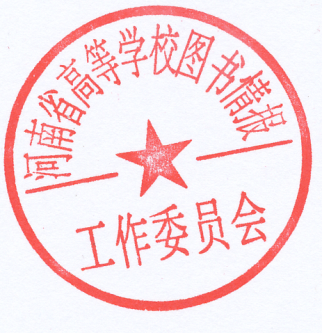 河南高校图书情报工作委员会2018年4月18日附件1：“河南省大学生阅读：经典推荐”一、中华经典二、国外经典说明：1、国内经典书目以朝代为顺序；国外经典书目以《世界地区表》为顺序。2、经典是经过时间选择出来的，故国内部分只选取了1949年以前的书目。3、因是经典书目，无论何种版本都值得阅读，故未指定版本；有些书目内容较多，建议精读或选读。附件2：“河南省大学生阅读：好书推荐（2017）一、马列、哲学类二、人文社科类三、综合类说明：1、共收到43个单位提交，实际有效提交41个单位。2、电力、纺织、公路、植物、环境、机械、建筑、医学等自科类图书，未列入推荐书目。序号时代书名作者类型类型序号时代书名作者文化经典文学经典1先秦周易姬昌文化经典2先秦诗经孔子文学经典3先秦礼记（西汉）戴圣编文化经典4先秦道德经老子文化经典5先秦论语孔子文化经典6先秦孟子孟子文化经典7先秦荀子荀况文化经典8先秦墨子墨子文化经典9先秦庄子庄子文化经典10先秦韩非子韩非文化经典11先秦孙子兵法孙武文化经典12先秦左传左丘明文化经典13先秦楚辞屈原文学经典14汉史记司马迁文化经典15汉汉书班固文化经典16汉论衡王充文化经典17魏晋三曹诗选（当代）余冠英选注文学经典18南北朝古诗十九首萧统选录文学经典19隋唐唐诗三百首（清）蘅塘退士文学经典20隋唐六祖坛经惠能文化经典21五代南唐二主词李璟、李煜文学经典22宋宋词三百首 （清）上彊村民选文学经典23宋近思录朱熹文化经典24宋容斋随笔洪迈文化经典25元西厢记王实甫文学经典26元元曲三百首（当代）陈君慧选文学经典27明徐霞客游记徐霞客文化经典28明传习录王阳明文化经典29明三国演义罗贯中文学经典30明水浒传施耐庵文学经典31明西游记吴承恩文学经典32明喻世明言·醒世恒言·警世通言冯梦龙文学经典33清古文观止吴楚材、吴调侯编选文化经典34清明夷待访录黄宗羲文化经典35清读通鉴论王夫之文化经典36清天演论严复译述文化经典37清红楼梦曹雪芹文学经典38清儒林外史吴敬梓文学经典39清聊斋志异蒲松龄文学经典40民国清代学术概论梁启超文化经典41民国呐喊鲁迅文学经典42民国雷雨曹禺文学经典43民国女神郭沫若文学经典44民国乡土中国费孝通文化经典45民国中国哲学简史冯友兰文化经典46民国中国建筑史梁思成文化经典47民国人间词话王国维文学经典48民国家·春·秋巴金文学经典49民国骆驼祥子老舍文学经典50民国围城钱钟书文学经典序号国家书名作者类型类型序号国家书名作者文化经典文学经典1古代希腊理想国柏拉图文化经典2古代希腊尼各马可伦理学亚里士多德文化经典3古代希腊荷马史诗荷马文学经典4古代罗马沉思录马可·奥勒留文化经典5古代罗马论自由意志奥古斯丁文化经典6日本雪国川端康成文学经典7黎巴嫩先知纪伯伦文学经典8印度飞鸟集泰戈尔文学经典9俄罗斯普希金诗集普希金文学经典10俄罗斯战争与和平列夫·尼古拉耶维奇·托尔斯泰文学经典11俄罗斯契诃夫小说选安东·巴甫洛维奇·契诃夫文学经典12俄罗斯静静的顿河米哈依尔·亚历山大维奇·肖洛霍夫文学经典13德国论道德的谱系尼采文化经典14德国哲学史讲演录黑格尔文化经典15德国共产党宣言马克思、恩格斯文化经典16德国历史的起源与目标雅斯贝斯文化经典17德国浮士德歌德文学经典18德国阴谋与爱情席勒文学经典19奥地利精神分析引论弗洛伊德文化经典20奥地利追寻生命的意义维克多·弗兰克文化经典21奥地利城堡卡夫卡文学经典22挪威玩偶之家易卜生文学经典23意大利神曲但丁文学经典24意大利十日谈薄伽丘文学经典25西班牙堂吉诃德塞万提斯文学经典26英国新工具弗朗西斯·培根文化经典27英国政府论约翰·洛克文化经典28英国国富论亚当·斯密文化经典29英国时间简史霍金文化经典30英国哈姆雷特威廉·莎士比亚文学经典31英国荒原托马斯·艾略特文学经典32英国双城记查尔斯·狄更斯文学经典33英国傲慢与偏见简·奥斯丁文学经典34爱尔兰都柏林人詹姆斯·乔伊斯文学经典35法国思想录帕斯卡尔文化经典36法国谈谈方法笛卡尔文化经典37法国社会契约论卢梭文化经典38法国旧制度与大革命托克维尔文化经典39法国高老头巴尔扎克文学经典40法国包法利夫人福楼拜文学经典41法国悲惨世界雨果文学经典42美国科学革命的结构托马斯•库恩文化经典43美国国际政治理论肯尼思·华尔兹文化经典44美国寂静的春天蕾切尔·卡逊文化经典45美国瓦尔登湖梭罗文学经典46美国白鲸麦尔维尔文学经典47美国草叶集惠特曼文学经典48美国百万英镑马克·吐温文学经典49美国老人与海海明威文学经典50哥伦比亚百年孤独加西亚·马尔克斯文学经典序号书名序号书名1梦的解析6道德经2你的孤独虽败犹荣7中国哲学简史3毛泽东选集8你只是看起来很努力 4资本论9自控力5理想国10谁动了我的奶酪序号书名序号书名1平凡的世界16蛙2明朝那些事儿 17乌合之众3傲慢与偏见18撒哈拉的故事4围城19雾都孤儿5简·爱20偷影子的人6茶花女21追风筝的人7活着22许三观卖血记8白鹿原23边城9挪威的森林24麦田里的守望者10小王子25人生11人性的弱点26白马山庄杀人事件12倾城之恋27围城13十宗罪28从你的全世界路过14我们仨29飘15百年孤独30心理罪序号书名序号书名1读者文摘精华6好冷好冷的冷门知识2可怕的巧合7世界未解之谜 3万万没想到8青年精品文摘4大千世界未解之谜9北大讲座精华集 5五经10可怕的现象